objednávka č. 278-2021  AirCreative vonné směsi 3.QV Praze dne 14.6.2021Dodavatel:Jan Saidl		Jana Zajíce 8, 170 00 Praha 7IČ: 67668933, DIČ:Objednávám vonné směsi na základě vaší nabídky č. 210057 ze dne 11.6.2021, která je nedílnou součástí této objednávky.Žádám o akceptaci/potvrzení této objednávky, bude uveřejněna v registru smluv.Celková cena s DPH a dopravou je 110.583,84 Kč.Forma odeslání objednávky: email Pozn.: Žádáme Vás o sdělení spisové značky/čísla jednacího Vašeho oprávnění k podnikánía příslušnosti k rejstříkovému soudu/živnostenskému úřadu a jeho uvedení na faktuře.Domov pro seniory Háje není plátcem DPH.Platba převodem, 14ti denní splatnost.							…………………………………zásobovač									      schválil/a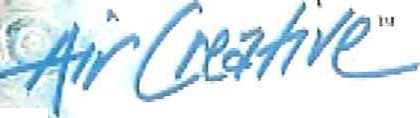 Děkuji za Váši objednávku!Zboží a služby 21,00 %91 391,6019 192,24110 583,84Celkem (Kč):91391,6019 192,24110 583,84